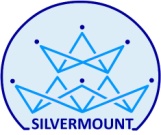 ‘Learning  Outcomes ‘ of Grade 2 on – FRI 10/06/2016HINDIENGLISHEVSMALTopic & Brief Description Buddiman BandarAanya and the dragonBlock 2 Amazing animalsവ്യാകരണംWords in focusHabit, hatchClass RoomExplainingPQWorksheet 3,4ചേര്‍ത്തെഴുതുക.ReinforcementRead 2 timesPQ Pq 5-8പാഠം വായിക്കുക.